Application for License Abandonment – ChecklistFile 90 days prior to customer abandonment.Electric Generation Supplier (EGS) 1)	When filing an application for an EGS license abandonment, the licensee must send a written request for the license abandonment, along with all documentation required in steps 2 through 8, below. Send applications for license abandonment to:Rosemary Chiavetta, SecretaryPennsylvania Public Utility Commission400 North StreetHarrisburg, PA  17120Or submit the application for license abandonment by efiling.2)	The licensee must serve the application for license abandonment (non-confidential documents only) on the five statutory agencies and all electric distribution companies in which the licensee is licensed to operate. The licensee must also file a signed Certificate of Service to the Commission as proof of service.Statutory Agencies: EDC Companies: 3)	All remaining customers must be notified twice, at both 90 days and 60 days prior to abandonment.  4)	EGS Supplier Only - Explain, in detail, how the customers’ load will be transferred to an alternate entity (e.g., default service, other licensed suppliers).5)	EGS Supplier Only - The licensee must provide a Tax Status Letter of Good Standing from the Department of Revenue.6)	The licensee must verify that all informal (Bureau of Consumer Services) and formal (Office of Administrative Law Judge) complaints under review at the Commission have been resolved.7)	EGS Supplier Only - The licensee must provide documentation showing that all obligations with PJM are resolved.  See contact information below:PJM Interconnection2750 Monroe BlvdAudubon, PA  19403(610) 666-89808)	EGS Supplier Only - The licensee must provide documentation showing it is compliant with the Alternative Energy Portfolio Standard obligations.  9)	The licensee must provide documentation showing it is compliant with the Commission’s required annual fees and supplemental annual fees.  See contact information below:Pennsylvania Public Utility CommissionBureau of Administration - Fiscal(717) 787-861210)	The licensee must maintain financial security compliance for the duration of the abandonment process.11)	The Commission may require additional information.12)	Upon approval, the Commission will serve a Secretarial Letter approving the application for license abandonment and removing the licensee’s information from the Commission’s website.  Please be advised that the financial security instrument will be returned no less than 60 days after the issuance of the license abandonment approval.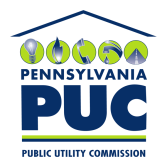 COMMONWEALTH OF PENNSYLVANIAPENNSYLVANIA PUBLIC UTILITY COMMISSION400 NORTH STREET, HARRISBURG, PA 17120	Bureau of Investigation & Enforcement	Pennsylvania Public Utility Commission	Commonwealth Keystone Building	400 North Street, 2 West	Harrisburg, PA 17120Office of the Attorney General	Bureau of Consumer Protection	Strawberry Square, 14th Floor	Harrisburg, PA 17120	Office of Consumer Advocate		5th Floor, Forum Place	555 Walnut Street	Harrisburg, PA 17120	Commonwealth of Pennsylvania	Department of Revenue	Bureau of Compliance	Harrisburg, PA  17128-0946	Office of the Small Business Advocate	Commerce Building, Suite 202	300 North Second Street	Harrisburg, PA 17101Pike County Light & Power Company:Vice President – Energy SupplyCorning Natural Gas Holding Corporation330 West William StreetCorning, NY 14830 West Penn:PECO: Legal Department  West Penn Power d/b/a Allegheny Power
  800 Cabin Hill Drive
  Greensburg, PA  15601-1689Manager Energy Acquisition
PECO Energy Company
2301 Market Street
Philadelphia, PA  19101-8699
  Duquesne Light:PPL:  Regulatory Affairs
  Duquesne Light Company
  411 Seventh Street, MD 16-4
  Pittsburgh, PA  15219Office of General Counsel Attn: Kimberly A. Klock
PPL
Two North Ninth Street (GENTW3)
Allentown, PA  18101-1179  Met-Ed, Penelec, and Penn Power:UGI:  Legal Department  First Energy
  2800 Pottsville Pike
  Reading PA, 19612
    Citizens' Electric Company:  Citizens' Electric Company  Attn:  EGS Coordination  1775 Industrial Boulevard  Lewisburg, PA  17837UGI Utilities, Inc.Attn: Rates Dept. – Choice Coordinator2525 N. 12th Street, Suite 360Post Office Box 12677Reading, Pa  19612-2677  Wellsboro Electric Company:  Wellsboro Electric Company  Attn:  EGS Coordination  33 Austin Street  P. O. Box 138  Wellsboro, PA 16901